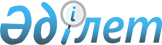 О переименовании улицы поселка МолодежныйРешение акима поселка Молодежный Осакаровского района Карагандинской области от 15 октября 2018 года № 01. Зарегистрировано Департаментом юстиции Карагандинской области 30 октября 2018 года № 4987
      Руководствуясь подпунктом 4) статьи 14 Закона Республики Казахстан от 8 декабря 1993 года "Об административно – территориальном устройстве Республики Казахстан", Законом еспублики Казахстан от 23 января 2001 года "О местном государственном управлении и самоуправлении в Республике Казахстан" и учитывая мнение жителей поселка, на основании заключения областной ономастической комиссии аким поселка Молодежный РЕШИЛ:
      1. Переименовать улицу Ленина поселка Молодежный Осакаровского района на улицу Қаныш Сәтбаев.
      2. Контроль за исполнением настоящего решения возложить на руководителя отдела по социальным вопросам государственного учреждения "Аппарат акима поселка Молодежный" Ахметову З.М.
      3. Настоящее решение вводится в действие по истечении десяти календарных дней после дня его первого официального опубликования.
					© 2012. РГП на ПХВ «Институт законодательства и правовой информации Республики Казахстан» Министерства юстиции Республики Казахстан
				
      Аким поселка 

А. Садиков
